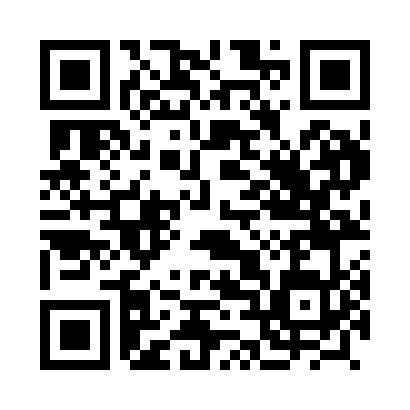 Prayer times for Abbas Dhok, PakistanWed 1 May 2024 - Fri 31 May 2024High Latitude Method: Angle Based RulePrayer Calculation Method: University of Islamic SciencesAsar Calculation Method: ShafiPrayer times provided by https://www.salahtimes.comDateDayFajrSunriseDhuhrAsrMaghribIsha1Wed3:535:2412:103:516:558:272Thu3:525:2312:093:516:568:283Fri3:505:2212:093:516:578:294Sat3:495:2112:093:516:588:305Sun3:485:2012:093:516:588:316Mon3:475:1912:093:516:598:327Tue3:455:1912:093:527:008:338Wed3:445:1812:093:527:018:349Thu3:435:1712:093:527:018:3510Fri3:425:1612:093:527:028:3611Sat3:415:1512:093:527:038:3812Sun3:405:1412:093:527:048:3913Mon3:395:1412:093:527:048:4014Tue3:375:1312:093:527:058:4115Wed3:365:1212:093:527:068:4216Thu3:355:1212:093:527:068:4317Fri3:345:1112:093:527:078:4418Sat3:335:1012:093:527:088:4519Sun3:335:1012:093:527:098:4620Mon3:325:0912:093:527:098:4721Tue3:315:0812:093:537:108:4822Wed3:305:0812:093:537:118:4923Thu3:295:0712:093:537:118:5024Fri3:285:0712:093:537:128:5125Sat3:285:0612:093:537:138:5226Sun3:275:0612:103:537:138:5327Mon3:265:0612:103:537:148:5428Tue3:255:0512:103:537:158:5529Wed3:255:0512:103:547:158:5530Thu3:245:0412:103:547:168:5631Fri3:245:0412:103:547:178:57